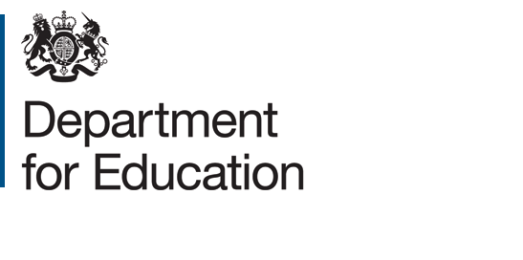 Grants to pilot curriculum programmes in science, history and geographyApplication formJuly 2018Completing an applicationThe Department has published a specification of requirements for the Curriculum Programme Pilot. This provides information on the aims of the fund, assessment criteria and the funding available. Please read through the requirements before completing this application form. Further information on what is expected in each section of the form has been provided to support applicants in completing their applications. Please refer to these prompts throughout to ensure that questions have been addressed fully. Further supplementary information is also provided at the end of this document. A limit on the number of words is stated for some sections; any text that exceeds the stated limit will not be assessed. Please complete all sections of the application form, noting that applicants may be required to add further rows in some sections if they are submitting more than three programmes.Submitting an applicationPlease email a single Word or PDF version of completed application forms to curriculumfund.application@education.gov.uk.The organisation name of the lead applicant and the words ‘Curriculum programme pilot application’ should be included in the email “subject” field when submitting the application.If an application successfully reaches stage 4 in the process, applicants will be required to submit their successful programmes in their entirety, as well as be prepared to attend an interview with the selection panel. This will take place in early October, and further information will be provided in due course to successful applicants.DeadlineThe Department for Education must receive all completed applications by email by 11:45pm on Monday 17 September 2018. The Department will not be able to consider applications that miss this deadline as to do so would be to unfairly discriminate against those applicants who submitted their application on time. Costs and expensesApplicants will not be entitled to claim from the Department any costs or expenses which may be incured in preparing their proposal whether or not the proposal is successful.ContactPlease contact curriculum.fund@education.gov.uk with any questions.Section 0: School and Programme informationAbout the lead school, partner schools and other partners. The information in sections 0.1-0.4 is not scored or used in the assessment process. Section 0.5, grounds for mandatory exclusion, will be considered and may result in applications not progressing to stage 1.If answered YES to either of the questions in section 0.2, please provide their details in the table below. Further rows may be added if required:Section 1: Eligibility criteriaApplicants must demonstrate that the lead applicant meets the eligibility criteria. This section will be assessed as pass or fail, and only applications that pass will be taken forwardSection 2: Minimum requirementsIn line with stage 2 of the assessment process, applicants must demonstrate that their programmes and the delivery proposals each meet the minimum requirements set out in tables 2 and 3 of the specification of requirements.Programme 1 of ____ Science / History / Geography at KS2 / KS3 (please delete as appropriate)Programme 2 of ____ Science / History / Geography at KS2 / KS3 (please delete as appropriate)Programme 3 of ____ Science / History / Geography at KS2 / KS3 (please delete as appropriate)Section 3: ProgrammesIn line with stage 3 of the assessment process, programmes will be scored 0-3 according to how well it meets each of the programme criteria, as detailed in table 4 of the accompanying specification of requirements. Applicants need to provide a short explanation of how the programme meets the criteria, and must provide some sample materials to support this application. Programmes submitted without sample materials will not be considered.Programme 1 of ____ Science / History / Geography at KS2 / KS3 (please delete as appropriate)Programme 2 of ____ Science / History / Geography at KS2 / KS3 (please delete as appropriate)Programme 3 of ____ Science / History / Geography at KS2 / KS3 (please delete as appropriate)Section 4: Assessment of full programmesIf an application is successful to stage 4 of the process, applicants will be required to submit their complete programmes for assessment by an expert panel, and participate in an interview with this panel. This will take place in early October, and further information will be provided in due course to successful applicants.Section 5: Due diligenceApplicants and their partner schools/organisations that have demonstrated they satisfactorily meet the assessment criteria and are successful at stage 4 may be subject to due diligence checks. These may include financial viability checks, and checks for teacher misconduct cases. The Department for Education may contact other relevant bodies or organisations, such as Local Authorities, Regional School Commissioners, Ofsted, the Education and Skills Funding Agency and the Teaching Regulation Agency, when performing these checks.Section 6: SignaturesBy signing on this page I confirm all of the following: I confirm that I agree to [insert name of school] submitting this application and that all the information included is correct. I hereby give my consent for the Department for Education to perform due diligence checks and contact any relevant organisations/bodies (such as the Teaching Schools Council (TSC) and Local Authorities) to do so in respect of this application.© Crown copyright 2018Annex A – Project Plan Template Please provide details of the high-level action plan in terms of main activities and milestones for the proposed project. An example is provided below to give an idea for the kind of information we are looking for. There is no limit to the number of activities / milestones that can be added to the action plan.Annex B – Finance Template GuidanceInstructions: Please complete the table below taking care to list all costs under the appropriate cost type.  Please indicate the estimated level of spend by type per term. A description of each cost type can be found below:Delivery: these are costs of people and resources involved in the direct delivery of activities in the supported settings. Wherever possible, we ask applicants to be specific about how funding requested relates to project activities and milestones. Administration: these are the costs relating to anything other than direct delivery, project management and travel and subsistence. This could include the costs of the project manager who is responsible for making sure that the programme of work is delivered as planned, and will include costs relating to monitoring the ongoing delivery of activities and achievement of outcomes.Travel & Subsistence: these are the costs incurred by deliverers of activities.We also ask that applicants remember that we expect: Not to fund capital expenditure; Not to fund anything that would be covered within existing funding streams, although we will consider backfill arrangements to facilitate project delivery on a case by case basis; and All funding requests to demonstrate value for money. The total spend across all cost types should equal the total amount applied for.Annex C - Supplementary InformationInducementsOffering an inducement of any kind in relation to obtaining this or any other grant with the Department will disqualify applications from being considered and may constitute a criminal offence.Freedom of information The Department is committed to open government and to meeting its responsibilities under the Freedom of Information Act 2000. Accordingly, all information submitted to the Department may need to be disclosed in response to a request under the Act. If applicants consider that any of the information included in their proposal is commercially sensitive, please identify it and explain (in broad terms) what harm may result from disclosure if a request is received, and the time period applicable to that sensitivity. Applicants should be aware that, even where they have indicated that information is commercially sensitive, the Department may still be required to disclose it under the Act if a request is received. Please also note that the receipt of any material marked ‘confidential’ or equivalent by the Department should not be taken to mean that we accept any duty of confidence by virtue of that marking. If a request is received, we may also be required to disclose details of unsuccessful proposals.State AidState Aid rules must be adhered to. State Aid is a European law term which refers to forms of financial support from a public body or publicly-funded body, given to organisations engaged in economic activity on a selective basis, which has the potential to distort competition and affect trade between member states of the European Union. Unauthorised State Aid is unlawful aid and if public authorities award State Aid in breach of the rules, the European Commission has the power to require repayment with interest from the aid beneficiary. State Aid may be permitted if it falls under a certain threshold. This is known as de minimis aid. Currently the total de minimis aid granted to any one organisation must not exceed €200,000 over any period of three financial years. We consider it unlikely that the funding to be provided under this scheme would be considered State Aid. However, applicants should form their own view, taking advice if necessary, as to whether the funding they receive is unlawful State Aid. Furthermore, if applicants have received State Aid from any public body in the previous three financial years they must let us know on the application form. If the applicants’ organisation has received State Aid in the previous three financial years below the de minimis threshold, this could possibly limit the amount for which they are eligible.School nameLead contact nameType of schoolURNPartner schoolPartner schoolPartner schoolPartner schoolPartner school0.5iii: If answered YES to any of the questions in 0.5i -YESNOHave measures been taken to demonstrate the reliability of the organisation despite the existence of a relevant ground for exclusion?0.5iv: Non-Payment of taxYESNOHas it been established for the applicants’ organisation by a judicial or administrative decision having final and binding effect in accordance with the legal provisions of any part of the United Kingdom or the legal provisions of the country in which the organisation is established (if outside the UK), that the organisation is in breach of obligations related to the payment of tax or social security contributions?1.1 Ofsted effectivenessYESNOWas the lead school rated as good or outstanding for overall effectiveness in its latest Ofsted inspection?Does the lead school have a pending Ofsted report awaiting publication?Has the lead school had a first inspection?Minimum requirementExplanationA. Be consistent with the stated aims of the National Curriculum, as given within each subject specific programme of study.(Maximum 200 words)B. Contain the resources listed in table 2 of the accompanying specification of requirements, or be on track to contain them by the pilot start date.(Maximum 500 words)C. Science programmes at key stage 3 must be structured in disciplines of physics, chemistry and biology.(Maximum 200 words)D. Programmes must be knowledge-rich, and have whole-class teaching and teacher-led instruction at its core (as outlined in paragraph 5 of the accompanying specification of requirements).(Maximum 500 words)Minimum requirementExplanationA. Be consistent with the stated aims of the National Curriculum, as given within each subject specific programme of study.(Maximum 200 words)B. Contain the resources listed in table 2 of the accompanying specification of requirements, or be on track to contain them by the pilot start date.(Maximum 500 words)C. Science programmes at key stage 3 must be structured in disciplines of physics, chemistry and biology.(Maximum 200 words)D. Programmes must be knowledge-rich, and have whole-class teaching and teacher-led instruction at its core (as outlined in paragraph 5 of the accompanying specification of requirements).(Maximum 500 words)Minimum requirementExplanationA. Be consistent with the stated aims of the National Curriculum, as given within each subject specific programme of study.(Maximum 200 words)B. Contain the resources listed in table 2 of the accompanying specification of requirements, or be on track to contain them by the pilot start date.(Maximum 500 words)C. Science programmes at key stage 3 must be structured in disciplines of physics, chemistry and biology.(Maximum 200 words)D. Programmes must be knowledge-rich, and have whole-class teaching and teacher-led instruction at its core (as outlined in paragraph 5 of the accompanying specification of requirements).(Maximum 500 words)Minimum requirementExplanationA. The objectives are clear and measurable, and reflect the aims of the DfE’s pilot.B. The proposal demonstrates capacity to deliver.C. There is a clear plan for selecting and recruiting schools to participate.D. There is a well-developed plan to implement and refine the programmes.E. The proposal demonstrates value for money.F. There are clear contingency plans that consider how criteria A-E will be different if only some of the programmes submitted are successful.Note: If only submitting one programme in this application, applicants do not need to complete this section, and it will be scored as ‘pass’.CriteriaExplanationA. The programme is coherent.(Maximum 500 words)B. The content is knowledge-rich.(Maximum 500 words)C. The programme includes training or guidance for teachers.(Maximum 500 words)D. Assessment materials support progression.(Maximum 500 words)E. The intended use of the materials drives the presentation and structure.(Maximum 500 words)F. The programme is versatile. (Maximum 500 words)CriteriaExplanationA. The programme is coherent.(Maximum 500 words)B. The content is knowledge-rich.(Maximum 500 words)C. The programme includes training or guidance for teachers.(Maximum 500 words)D. Assessment materials support progression.(Maximum 500 words)E. The intended use of the materials drives the presentation and structure.(Maximum 500 words)F. The programme is versatile. (Maximum 500 words)CriteriaExplanationA. The programme is coherent.(Maximum 500 words)B. The content is knowledge-rich.(Maximum 500 words)C. The programme includes training or guidance for teachers.(Maximum 500 words)D. Assessment materials support progression.(Maximum 500 words)E. The intended use of the materials drives the presentation and structure.(Maximum 500 words)F. The programme is versatile. (Maximum 500 words)Signature[Signature]Date (DD/MM/YYYY)Main activity Milestone Person leading and their role School term and year Start date End date [Example] Recruitment of project managerProject manager in postStrategic AP lead at a particular LASummer term 2018July 2018September 20181.2.3.4.5.Project CostJan-Mar 2019Apr-Jun 2019Jul-Sep 2019Oct-Dec 2019Jan-Mar 2020Apr-Jun 2020Jul-Sep 2020Total SpendNotes, including type of cost[Example]1 FTE subject specialist£X,XXX£X,XXX£X,XXX£X,XXX£X,XXX£X,XXX£X,XXX£X,XXXStaffing costs 1.2.3.4.5.